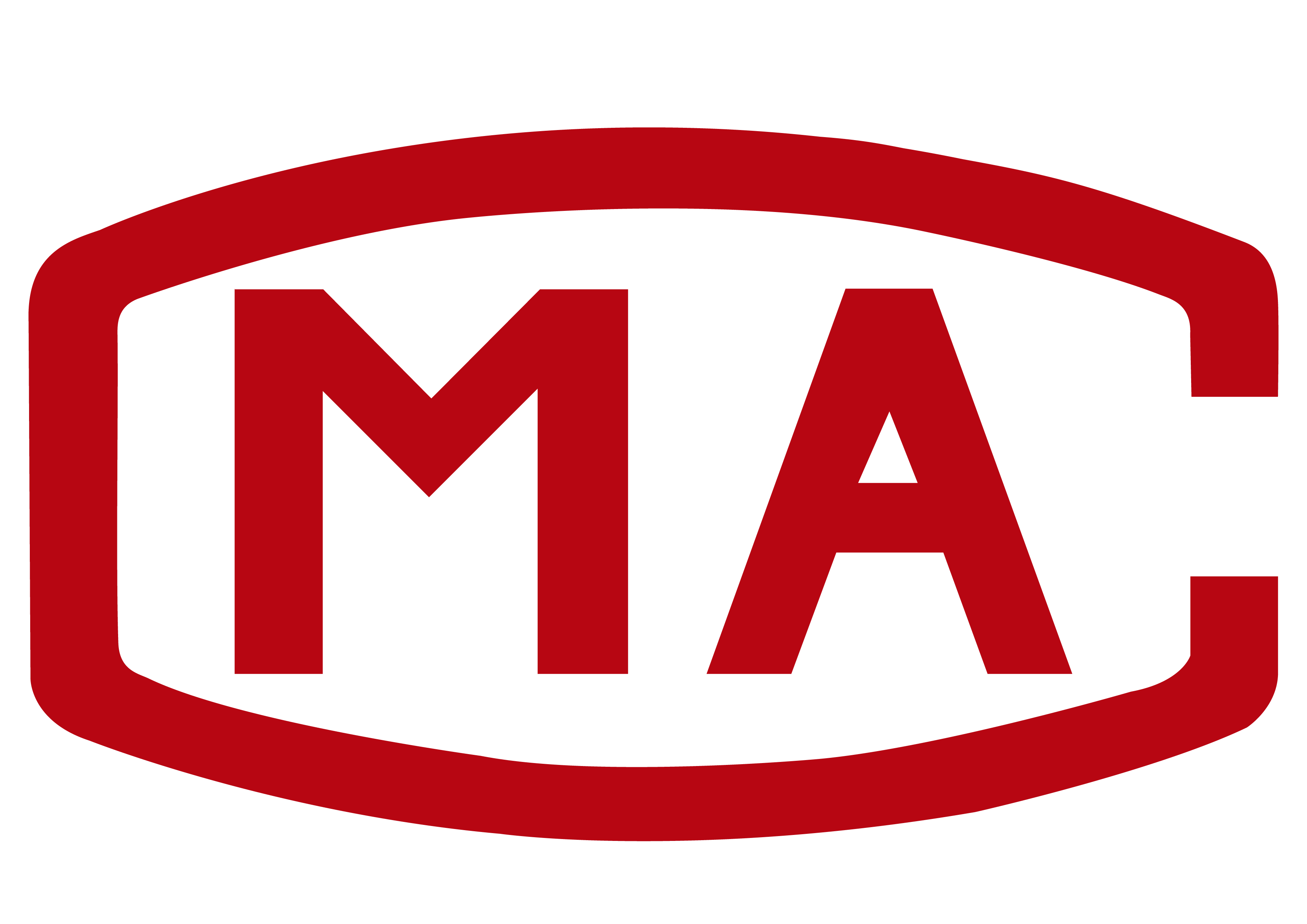 检验检测机构资质认定申请书机构名称（印章）：主管部门（印章）：申 请 日 期：国家认证认可监督管理委员会编制填 表 须 知1.本《申请书》须用墨笔填写或计算机打印，字迹应清楚。2.本《申请书》填写页数不够时可附页，但须连同正页编为第   页，共   页。3.本《申请书》“主管部门”是指检验检测机构的行业主管部门或上级法人单位（无行业主管部门的独立法人单位可不填此项）。4.本《申请书》所选项在“□”内划“√”。5.本《申请书》的每一项须由检验检测机构如实填写，须经检验检测机构法定代表人或被授权人（适用时）签名有效。6.本《申请书》适用于首次、扩项、地址变更、复查和其他申请。1.概况1.1 检验检测机构名称：                                              地址：                                                    邮编：      　   　传真：          E-mail： 负责人：   　 职务：  　   固定电话：       手机： 联络人：   　 职务：  　   固定电话：       手机：社会信用代码：                    1.2 所属法人单位名称（若检验检测机构是法人单位的不填此项）：地址：                                                   负责人：　　　    　职务：　　   　　电话：                  社会信用代码：                    1.3 主管部门名称（若无主管部门的不填此项）：地址：                                                   负责人：　　　    　职务：　　   　　电话：1.4 检验检测机构设施特点：固定□        临时□        可移动□       多场所□1.5 法人类别1.5.1独立法人检验检测机构社团法人□      事业法人□     企业法人□       其他□       1.5.2检验检测机构所属法人（非独立法人检验检测机构填此项）社团法人□      事业法人□     企业法人□       其他□      2.申请类型2.1资质认定首次□    扩项□    地址变更□    复查□    其他□      2.2 已获资质认定情况：资质认定证书编号：                 证书有效期至：3.申请资质认定的专业类别4.检验检测机构资源4.1检验检测机构总人数：    名。高级专业技术职称    名，占   ％；中级专业技术职称    名，占   ％；初级专业技术职称    名，占   ％；其他    名，占    %。4.2检验检测机构设备设施资产情况：固定资产原值：          万元。   仪器设备总数：          台（套）。 产权状况： 自有□    %； 租用□    %；  合资□    %。  4.3检验检测机构总面积        m2 。检验检测场地面积：   m2；温恒面积：    m2；户外检验检测场地面积：    m2 。场地产权状况： 自有□    %；  租用□    %； 其他□    %。4.4多场所名称地点（适用时）：4.5本次新申请的地点（适用时）：5.附表 附表1：检验检测能力申请表附表2：授权签字人汇总表附表2-1：授权签字人基本信息表附表3：组织机构图附表4：检验检测人员表附表5：仪器设备（标准物质）配置表6.随《申请书》提交的附件7.希望评审时间：　　 年   月　　日8.检验检测机构自我承诺8.1本检验检测机构遵守《中华人民共和国计量法》、《中华人民共和国认证认可条例》、《检验检测机构资质认定管理办法》等相关法律、法规及规章的规定。8.2本检验检测机构符合《检验检测机构资质认定评审准则》及相关评审补充要求。8.3本检验检测机构承诺所提交的申请及相关证明材料均为真实信息。检验检测机构法定代表人签名：                  日期：检验检测机构被授权人签名（适用时）：           日期：   附表1检验检测能力申请表检验检测机构地址：                                        第  页，共  页注：①“检验检测能力”应依据国家、行业、地方、国际、区域标准。依据其他标准或方法的，应在“说明”中注明；     ②以产品标准申请检验检测能力的，对于不具备检验检测能力的参数，应在“限制范围”中注明；只能检验检测“产品标准”的非主要参数的，不得以产品标准申请；     ③多场所的检验检测机构，应按照不同场所分别填写本表；     ④本表对“家用电器”等的填写仅为“示例”。检验检测机构可不受本“示例”限制，依据自身行业特点填写。示例：“家用电器”，以汉字数字（一、二、三…)为序，设立通栏填写检验检测大类；以阿拉伯数字（1、2、3…）为序，填写类别(产品/参数/项目) ；以次级阿拉伯数字（1.1、1.2、1.3…）为序，填写产品/参数/项目的名称；            ⑤对于具备食品检验能力的综合性检验检测机构，本表食品能力和非食品能力分开填写；     ⑥可使用xls文件格式制作。附表2授权签字人汇总表     检验检测机构地址：                                        第  页，共  页注：①多场所的检验检测机构，应按照不同场所分别填写本表；     ②对于具备食品检验能力的综合性检验检测机构，本表食品授权签字人和非食品授权签字人分开填写。附表2-1授权签字人基本信息表注：每位授权签字人填写一张表格。附表3组 织 机 构  图注：①独立法人的应表明本检验检测机构内部和外部关系；②非独立法人的应表明本检验检测机构在所在法人单位的位置，以及检验检测机构的内部和外部关系；③直接关系（例如：行政隶属）用实线连接，间接关系（例如：业务指导）用虚线连接。附表4检验检测人员表检验检测机构地址：                                                                                               第    页，共  页注：与检验检测工作无关的人员无需填写（如财务、后勤人员）。附表5仪器设备（标准物质）配置表检验检测机构地址：                                                                                              第   页，共    页     注：①申请时，该表的前4项与《申请书》附表1对应，为了简化此表的填写，参数相同的不重复填写，序号可以不连续； ②溯源方式填写：检定、校准、内部校准等；③多场所的检验检测机构，按不同场所分别填写；           ④确认意见分为“符合”和“不符合”两种，检验检测机构应对仪器设备检定校准的数据和结果进行分析，判断是否符合检验检测标准、技术规范、程序的要求6.1典型检验检测报告或证书（每个类别1份）　　　　　　　　　　　　　　 　  6.2质量手册（1套）（适用于首次评审）                                  6.3程序文件（1套）（适用于首次评审）                               6.4其他证明文件：6.4.1法人地位证明文件（适用于首次、复查）  6.4.1.1独立法人检验检测机构需提供法人登记/注册证书                        6.4.1.2非独立法人检验检测机构需提供下列材料：     6.4.1.2.1检验检测机构设立批文         6.4.1.2.2所属法人单位法律地位证明文件                                    6.4.1.2.3法人授权文件                                               6.4.1.2.4最高管理者的任命文件                                    6.4.2固定场所产权/使用权证明文件                               6.4.3资质认定证书复印件（首次申请除外）                 6.4.4从事特殊领域检验检测人员资质证明（适用时）  □□□□□□□□□□□序号类别(产品/项目/参数) 产品/项目/参数 产品/项目/参数 依据的标准（方法）名称及编号（含年号）限制范围说明序号类别(产品/项目/参数) 序号名  称依据的标准（方法）名称及编号（含年号）限制范围说明一家用电器家用电器家用电器家用电器家用电器家用电器1电冰箱 1.1###1电冰箱1.2###2电视机2.1###2电视机2.2###序号姓        名姓        名职务/职称申请授权签字领域备注序号正  体签  名职务/职称申请授权签字领域备注  姓    名：              性  别：            出生年月：                    职    务：              职  称：            文化程度：                    部门：                                                                    电话：                传真：                电子邮件：                    申请签字的领域：                                                          何年毕业于何院校、何专业、受过何种培训：                                  从事检验检测工作的经历：                                                              授权签字人签名：                   相关说明（若授权领域有变更应予以说明）：序号姓 名性别年龄文化程度职务（岗位）职称所学专业从事本技术领域年限现在部门岗位序号类别(产品/项目/参数)产品/项目/参数产品/项目/参数依据的标准（方法）名称及编号（含年号）仪器设备（标准物质）仪器设备（标准物质）仪器设备（标准物质）溯源方式有效日期确认结果序号类别(产品/项目/参数)序号名称依据的标准（方法）名称及编号（含年号）名称型号/规格/等级测量范围溯源方式有效日期确认结果